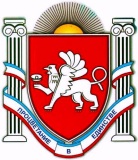 Р А С П О Р Я Ж Е Н И Еот __17 января 2017 года__ №__7-р_г. ДжанкойО назначении ответственных за реализацию постановления администрации Джанкойского районаот 25 октября 2016 года № 379В целях реализации постановления администрации Джанкойского района от 25 октября 2016 года № 379 «Об утверждении порядков назначения, выплаты пенсии за выслугу лет, перерасчета ее размера лицам, замещавшим должности  муниципальной службы в администрации Джанкойского района Республики Крым, и определения среднемесячного заработка, исходя из которого исчисляется размер пенсии за выслугу лет лицам, замещавшим должности муниципальной службы в администрации Джанкойского района Республики Крым»1. Возложить на отдел по вопросам кадровой работы, муниципальной службы и наград аппарата администрации Джанкойского района:	- функции по приему пакета документов, необходимых для оформления пенсии за выслугу лет на муниципальной службе, правильности их оформления;	- подготовку проекта распоряжения главы администрации Джанкойского района о назначении, выплате, перерасчете, приостановлении и прекращения выплаты пенсии за выслугу лет лицам, замещавшим должности муниципальных служащих в администрации Джанкойского района Республики Крым.	2. Возложить на департамент труда и социальной защиты населения администрации Джанкойского района: 	- функции по выплате ежемесячной пенсии за выслугу лет лицам, замещавшим     должности     муниципальной     службы     в     администрации Джанкойского района Республики Крым, которым установлена пенсия за выслугу лет согласно Закону Республики Крым «О пенсионном обеспечении муниципальных служащих в Республике Крым». 	3. В целях обеспечения выплаты ежемесячной пенсии за выслугу лет отделу по вопросам кадровой работы, муниципальной службы и наград аппарата администрации Джанкойского района обеспечить предоставление в департамент труда и социальной защиты населения администрации следующих документов: 	- распоряжения администрации Джанкойского района о назначении, перерасчете, прекращении выплаты пенсии за выслугу лет;	- копии заявления о назначении пенсии за выслугу лет;	- копии документа, удостоверяющего личность (паспорта, иного документа его заменяющего);	- копии СНИЛС;	- реквизиты банковского учреждения или иной кредитной организации (социальной карты).	4. Департаменту труда и социальной защиты населения администрации Джанкойского района:	4.1. В течение 2-х рабочих дней с момента получения документов, указанных в пункте 3, обеспечить формирование выплатного дела получателя пенсии за выслугу лет.	4.2. В срок не позднее 55 числа текущего месяца обеспечить формирование заявки на осуществление выплаты пенсии за выслугу лет за текущий месяц и направление ее в управление по бюджетно-финансовым вопросам администрации Джанкойского района.	4.3. При поступлении финансовых средств в течение 5 рабочих дней осуществить перечисление средств получателям пенсии.5. Управлению по бюджетно-финансовым вопросам администрации Джанкойского  района  Республики  Крым  на  основании заявки департамента труда и социальной защиты населения осуществлять финансирование расходов,   связанных   с   выплатой   пенсий   за   выслугу   лет, назначенных в соответствии с действующим законодательством. 6. Распоряжение вступает в силу с момента подписания.7. Контроль за исполнением настоящего распоряжения оставляю за собой.Глава администрацииДжанкойского района							          А.И. БочаровРЕСПУБЛИКА КРЫМАДМИНИСТРАЦИЯ ДЖАНКОЙСКОГО РАЙОНААДМIНIСТРАЦIЯ ДЖАНКОЙСЬКОГО РАЙОНУ РЕСПУБЛІКИ КРИМКЪЫРЫМ ДЖУМХУРИЕТИ ДЖАНКОЙ БОЛЮГИНИНЪ ИДАРЕСИ